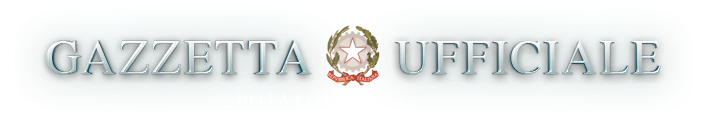 MINISTERO DELLA SALUTE DECRETO 6 febbraio 2021  Autorizzazione alla temporanea distribuzione dei medicinali a base dianticorpi monoclonali per il trattamento di COVID-19. (21A00788) (GU n.32 del 8-2-2021)                       IL MINISTRO DELLA SALUTE   Visti gli articoli 32, 117,  comma  2,  lettera  q),  e  118  dellaCostituzione;   Vista la legge 23 dicembre 1978, n. 833, recante  «Istituzione  delServizio sanitario nazionale»;   Visto l'art. 47-bis del decreto legislativo 30 luglio 1999, n. 300,che attribuisce al Ministero della salute le funzioni spettanti  alloStato in materia di tutela della salute;   Visto l'art. 117 del decreto legislativo 31 marzo 1998, n. 112,  inmateria di conferimento di funzioni e  compiti  amministrativi  delloStato alle regioni e agli enti locali;   Visto il decreto-legge  17  marzo  2020,  n.  18,  convertito,  conmodificazioni, dalla legge 24 aprile 2020, n. 27, recante «Misure  dipotenziamento  del  Servizio  sanitario  nazionale  e   di   sostegnoeconomico per famiglie, lavoratori e imprese  connesse  all'emergenzaepidemiologica da COVID-19» e, in particolare, l'art. 122;   Visto il decreto-legge  25  marzo  2020,  n.  19,  convertito,  conmodificazioni, dalla legge  22  maggio  2020,  n.  35,  e  successivemodificazioni, recante «Misure urgenti per  fronteggiare  l'emergenzaepidemiologica da COVID-19»;   Visto il decreto-legge 16  maggio  2020,  n.  33,  convertito,  conmodificazioni, dalla legge  14  luglio  2020,  n.  74,  e  successivemodificazioni, recante «Ulteriori  misure  urgenti  per  fronteggiarel'emergenza epidemiologica da COVID-19»;   Visto il decreto-legge 30  luglio  2020,  n.  83,  convertito,  conmodificazioni, dalla legge 25 settembre 2020, n. 124, recante «Misureurgenti connesse con la scadenza  della  dichiarazione  di  emergenzaepidemiologica da COVID-19 deliberata il 31 gennaio 2020 e disciplinadel rinnovo degli incarichi di direzione di  organi  del  Sistema  diinformazione per la sicurezza della Repubblica»;   Visto il decreto-legge 7 ottobre  2020,  n.  125,  convertito,  conmodificazioni, dalla legge 27 novembre 2020, n. 159, recante  «Misureurgenti connesse con la proroga della dichiarazione  dello  stato  diemergenza  epidemiologica  da  COVID-19,  per  il   differimento   diconsultazioni  elettorali  per  l'anno  2020  e  per  la  continuita'operativa del sistema di  allerta  COVID,  nonche'  per  l'attuazionedella direttiva (UE) 2020/739  del  3  giugno  2020,  e  disposizioniurgenti in materia di riscossione esattoriale»;   Visto il decreto del  Presidente  del  Consiglio  dei  ministri  14gennaio  2021,  recante   «Ulteriori   disposizioni   attuative   deldecreto-legge 25 marzo 2020, n. 19,  convertito,  con  modificazioni,dalla legge 22 maggio 2020,  n.  35,  recante:  «Misure  urgenti  perfronteggiare  l'emergenza   epidemiologica   da   COVID-19»   e   deldecreto-legge 16 maggio 2020, n. 33, convertito,  con  modificazioni,dalla legge 14 luglio 2020, n. 74, recante: «Ulteriori misure urgentiper fronteggiare l'emergenza epidemiologica da COVID-19», nonche' deldecreto-legge 2 dicembre 2020, n. 158, recante: «Disposizioni urgentiper fronteggiare i rischi sanitari connessi alla diffusione del virusCOVID-19»», pubblicato  nella  Gazzetta  Ufficiale  della  Repubblicaitaliana 15 gennaio 2021, n. 11;   Viste le delibere del Consiglio dei ministri del 31  gennaio  2020,del 29 luglio 2020, del 7 ottobre 2020 e del 13 gennaio 2021, con  lequali e' stato dichiarato e  prorogato  lo  stato  di  emergenza  sulterritorio  nazionale  relativo   al   rischio   sanitario   connessoall'insorgenza di patologie derivanti da agenti virali trasmissibili;   Vista la dichiarazione dell'Organizzazione mondiale  della  sanita'dell'11 marzo 2020, con la quale  l'epidemia  da  COVID-19  e'  statavalutata  come  «pandemia»   in   considerazione   dei   livelli   didiffusivita' e gravita' raggiunti a livello globale;   Visto il decreto  legislativo  24  aprile  2006,  n.  219,  recante«Attuazione della direttiva 2001/83/CE  (e  successive  direttive  dimodifica) relativa ad un codice comunitario concernente i  medicinaliper uso umano» e, in particolare, l'art. 5, comma  2,  ai  sensi  delquale «In  caso  di  sospetta  o  confermata  dispersione  di  agentipatogeni,   tossine,   agenti   chimici   o    radiazioni    nuclearipotenzialmente dannosi, il Ministro della salute puo' autorizzare  latemporanea distribuzione di un medicinale per cui non e'  autorizzatal'immissione in commercio, al fine  di  fronteggiare  tempestivamentel'emergenza»;   Preso atto che, in data 15 gennaio  2021,  l'Agenzia  italiana  delfarmaco ha pubblicato un bando per l'assegnazione di un finanziamentoper  un  protocollo  di   studio   sull'efficacia   degli   anticorpimonoclonali per il trattamento del virus Sars-Cov-2;   Vista la nota prot. n. 13024 del 4  febbraio  2021,  con  la  qualel'Agenzia italiana del farmaco  ha  rappresentato  che  «al  fine  diconsentire  la  piu'  celere  messa  a   disposizione   dei   farmacimonoclonali in discorso [...] il consiglio di amministrazione unanimeha ritenuto opportuno proporre  [...]  di  ricorrere  alla  proceduraprevista dall'art. 5 del decreto legislativo 24 aprile 2006, n.  219,previa  acquisizione  del   parere   della   Commissione   consultivatecnico-scientifica dell'agenzia»;   Preso atto del parere reso  dalla  Commissione  tecnico-scientificadell'Agenzia italiana del farmaco nella seduta  straordinaria  del  4febbraio 2021, trasmesso con nota prot. n. 13569 del 4 febbraio 2021,relativo  ai  medicinali  prodotti  delle   aziende   Eli   Lilly   eRegeneron/Roche  con  il  quale  si  afferma  che  «pur  considerandol'immaturita'  dei  dati  e  la   conseguente   incertezza   rispettoall'entita'  del  beneficio  offerto  da  tali  farmaci,  ritiene,  amaggioranza, che in  via  straordinaria  e  in  considerazione  dellasituazione di emergenza, possa essere opportuno offrire comunque  unaopzione terapeutica ai soggetti non ospedalizzati che, pur avendo unamalattia lieve/moderata risultano ad alto rischio di  sviluppare  unaforma grave di COVID-19 con conseguente aumento delle probabilita' diospedalizzazione e/o morte»  e  che  i  farmaci  monoclonali  possonoessere «resi disponibili con procedura straordinaria e  a  fronte  diuna  rivalutazione  continua  sulla   base   delle   nuove   evidenzedisponibili, dell'arrivo  di  nuovi  anticorpi  monoclonali  o  altrifarmaci, e delle eventuali decisioni assunte in merito da EMA»;   Preso atto  che  la  Commissione  tecnico-scientifica  dell'Agenziaitaliana del farmaco, nel  medesimo  parere,  ha  ribadito  che  «dalmomento che tali farmaci non possono essere  attualmente  consideratiuno standard di cura, la  Commissione  ritiene  fondamentale  sia  laprosecuzione degli studi in corso sia l'avvio di nuovi studi clinici,anche comparativi. A tal fine si ritiene che gli  studi  indipendentipromossi dall'Agenzia  con  l'attuale  bando  potranno  rappresentareun'utilissima fonte di ulteriori evidenze»;   Vista la nota prot. n. 8246 del 4 febbraio 2021, integrata con notaprot. n. 8413 del 4 febbraio 2021, con la quale la Direzione generaledei dispositivi medici e del  servizio  farmaceutico  ha  chiesto  alConsiglio superiore di sanita' un parere in  merito  all'opportunita'di  utilizzare  in  via  emergenziale  i  medicinali   in   questioneprocedendo  all'autorizzazione  temporanea  e  straordinaria  di  cuiall'art. 5, comma 2, del citato decreto legislativo 24  aprile  2006,n. 219;   Visto il parere reso  dal  Consiglio  superiore  di  sanita'  il  5febbraio 2021 e, in particolare, le specifiche  indicazioni  in  essocontenute con riguardo alla tipologia dei pazienti ai quali  proporrela terapia con anticorpi  monoclonali,  nonche'  le  modalita'  e  ilcontesto in cui procedere all'infusione degli stessi;   Vista la nota acquisita al prot. n. 1968 del 6 febbraio 2021, dellaDirezione generale della  prevenzione  sanitaria  e  della  Direzionegenerale dei dispositivi medici e del servizio farmaceutico, che, perquanto di competenza, non rappresentano motivi ostativi  all'adozionedi un provvedimento autorizzativo ai sensi dell'art. 5, comma 2,  deldecreto legislativo 24 aprile 2006, n. 219;   Vista la nota prot.  14311  del  6  febbraio  2021,  con  la  qualel'Agenzia italiana del farmaco indica le quantita' e  il  prezzo  deifarmaci necessari per avviare una programmazione di acquisti a  breveciclo;   Visto l'art. 1, comma 447, della legge 30 dicembre 2020, n. 178, aisensi del quale «per l'anno  2021,  nello  stato  di  previsione  delMinistero della salute, e' istituito un fondo con  una  dotazione  di400 milioni di  euro  da  destinare  all'acquisto  dei  vaccini  antiSARS-CoV-2 e dei farmaci per la cura dei pazienti con COVID-19»;   Ritenuto, pertanto, che  sussistono  i  presupposti  per  procedereall'autorizzazione, ai sensi dell'art. 5,  comma  2,  del  richiamatodecreto  legislativo  24  aprile  2006,  n.  219,  della   temporaneadistribuzione dei farmaci monoclonali sul territorio nazionale per iltrattamento dei pazienti affetti dal virus Sars-Cov-2;                               Decreta:                                Art. 1   1. Ai sensi dell'art. 5, comma 2, del decreto legislativo 24 aprile2006, n. 219, e' autorizzata, nelle more  del  perfezionamento  delleprocedure finalizzate all'autorizzazione all'immissione in commercio,la temporanea  distribuzione  dei  medicinali  a  base  di  anticorpimonoclonali  per  il  trattamento   di   COVID-19,   privi   di   unaautorizzazione all'immissione in commercio nel territorio  europeo  enazionale.   2. Sono oggetto dell'autorizzazione di cui al comma 1,  l'anticorpomonoclonale bamlanivimab e l'associazione  di  anticorpi  monoclonalibamlanivimab-etesevimab,  prodotti  dall'azienda   farmaceutica   EliLilly,     e     l'associazione     di     anticorpi      monoclonalicasirivimab-imdevimab dell'azienda farmaceutica Regeneron/Roche.   3. La distribuzione dei medicinali di cui al comma 2 e'  effettuatadal Commissario straordinario per  l'attuazione  e  il  coordinamentodelle   misure   di   contenimento   e    contrasto    dell'emergenzaepidemiologica COVID-19 di cui  all'art.  122  del  decreto-legge  17marzo 2020,  n.  18,  secondo  modalita'  e  procedure  dallo  stessodefinite.   4. Con successivi provvedimenti,  l'Agenzia  italiana  del  farmacodefinisce modalita' e condizioni d'impiego dei medicinali di  cui  alcomma 2, in coerenza con la scheda informativa dei prodotti approvatadalla medesima Agenzia.                                Art. 2   1. L'Agenzia italiana del farmaco istituisce un  registro  dedicatoall'uso appropriato e al monitoraggio dell'impiego dei medicinali  dicui  all'art.  1  e,  sulla  base  della  valutazione  dei  dati   difarmacovigilanza, comunica tempestivamente al Ministro  della  salutela sussistenza delle  condizioni  per  la  sospensione  o  la  revocaimmediata del presente decreto.   2. Il presente decreto  e'  efficace  dal  giorno  successivo  allapubblicazione  nella  Gazzetta  Ufficiale  e  per   un   periodo   dicentottanta giorni.   Il presente  decreto  e'  trasmesso  agli  organi  di  controllo  epubblicato nella Gazzetta Ufficiale della Repubblica italiana.     Roma, 6 febbraio 2021                                                 Il Ministro: Speranza Registrato alla Corte dei conti il 7 febbraio 2021 Ufficio  di  controllo  sugli  atti  del  Ministero  dell'istruzione,dell'universita' e della ricerca, del  Ministero  dei  beni  e  delleattivita' culturali, del Ministero della salute,  del  Ministero  dellavoro e delle politiche sociali, registrazione n. 231 